Принято педагогическим советом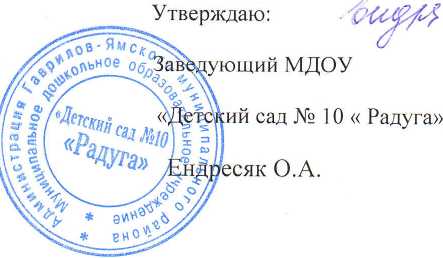 МДОУ «Детский сад № 10 « Радуга»Протокол № 3 от 05.04.2021 г.Результаты самообследования муниципального дошкольного
образовательного учреждения «Детский сад № 10 « Радуга»(период с 01.01.2020 по 31.12.2020 г.)В соответствии с приказом Министерства образования и науки Российской Федерации от 14 июня 2013 года № 462 в детском саду было проведено самообследование с целью обеспечения доступности и открытости информации о деятельности детского сада.Общая характеристика образовательной организацииРуководитель - Ендресяк Ольга АлександровнаАдрес организации - 152240, Ярославская область, г.Гаврилов - Ям, ул.Комарова, д.22Телефон, факс - (848534) 2-33-47Адрес электронной почты - бе1зк-заб@та11.гиУчредитель - Управление образования Администрации Гаврилов - Ямского М.Р.Лицензия - № 328/16 от 14.06.2016, предоставлена на бессрочный срок.Муниципальное дошкольное образовательное учреждение «Детский сад №10 « Радуга» создано в соответствии с Гражданским кодексом РФ, Бюджетным кодексом РФ, Федеральным законом от 12 января 1996 года № 7 - ФЗ «О не коммерческих организациях», Федеральным законом от 29 декабря 2012 года № 273 - ФЗ «Об образовании в РФ» для выполнении работ, оказания услуг в целях обеспечения реализации предусмотренных законодательством РФ полномочий органов местного самоуправления в сфере образования. Устав разработан на основании Постановления Администрации Гаврилов - Ямского м.р. от 14.07.2015 № 844 «Об утверждении формы типового Устава муниципального образовательногобюджетного учреждения и порядка утверждения Уставов муниципальных образовательных бюджетных учреждений Гаврилов – Ямского М.Р. МДОУ является не коммерческой организацией, действует в соответствии с Уставом, основной целью своей деятельности не ставит извлечение прибыли. Основными целями детского сада  является осуществление образовательной деятельности по образовательным программам различных видов, уровней и направлений, осуществление деятельности в сфере культуры, физической культуры и спорта, охраны и укрепления здоровья, отдыха и оздоровления детей. Для достижения поставленных целей образовательное учреждение осуществляет следующие виды деятельности: реализация ООП ДОО; осуществление присмотра и ухода за детьми. Детский сад рассчитан на 110 детей. Функционирует 5 возрастных групп: 1 год 6 месяцев – 3 года – 1 младшая группа «Лапушка»; 3 года – 4 года – 2 младшая группа «Капелька»; 4 года – 5 лет – средняя группа «Кузнечик»; 5 лет – 6 лет – старшая группа «Пчёлка»; 6 лет – 7 лет – подготовительная к школе группа «Журавушка». Группы комплектуются согласно Уставу МДОУ. Режим функционирования – пятидневный. Пребывание детей в детском саду – 10 часов. Принимаются дети в возрасте от 1 года 6 месяцев до 7 лет.Материально – техническая база детского сада.В детском саду для всестороннего развития и воспитания дошкольников имеются 5 групповых ячеек,  музыкальный, спортивный залы, кабинет учителя – логопеда, методический кабинет. В них имеется достаточное количество различного игрового оборудования, которое постоянно обновляется. Территория детского сада включает зону игровой территории, состоящей из 5 игровых площадок и спортивной зоны, оснащенные игровым и спортивным оборудованием. Состояние и содержание игровой территории соответствует санитарно – гигиеническим нормам, технике безопасности и пожарной безопасности. В соответствии с законом РФ о борьбе с терроризмом, система доступа в учреждение оснащена видео-домофонами, на территории ведется видеонаблюдение. Финансово – хозяйственная деятельность учреждения осуществлялась в соответствии со сметой доходов и расходов на 2020 календарный год. В течение 2020 календарного года на средства, выделенные Администрацией Гаврилов – Ямского МР и Департамента образования Ярославской области было отремонтировано и приобретено:Монтаж системы голосового оповещения и управления при пожаре и чрезвычайных ситуациях. Заменены светильники на светодиодные в групповых ячейках и общественных местах.                                                                                                         Косметический ремонт в группах, коридорах, спальнях, туалетных комнатах.Капитальный ремонт полов в группе « Лапушка»Обновлено оборудование на групповых участках Приобретена вуалевая тюль в музыкальный залПошиты праздничные костюмы для взрослых и детейХозяйственные товары9.Медикаменты                                                                                       10.Канцтовары                                                                                                      11.Необходимые для реализации ФГОС развивающие и образовательные игры и игрушки.Спонсорскую помощь оказали родители старшей группы «Пчёлка». Ими были приобретены игровые пособия по речевому и познавательному развитию.Кадровое обеспечение деятельности МДОУВ течение данного периода времени в МДОУ «Детский сад №10 « Радуга»  свою педагогическую деятельность осуществляли 11 педагогов:                                         6  воспитателей с 1 категорией, 1 – соответствие занимаемой должности; 3 специалиста: музыкальный руководитель – высшая квалификационная категория, учитель-логопед – 1 категория, инструктор по физической культуре – высшая квалификационная категория.                                                                  С высшим педагогическим образованием  - 5 педагогов,  со специальным педагогическим – 6.                                                                                                              Стаж работы: от 10 до 15 лет – 1 педагог (Шашкина М.Ю..);                                             от 15 до 20 лет –  3 педагога  (Карпычева Ю.Е., Васильева Ю.А.,Ю Лютенкова Е.А.);                                                                                                                         свыше 20 лет –  3 педагога (Никитина Ю.С., Радкевич ЛМ., Мазилова С.В.), свыше 25 лет – 4 педагога ( Пашникова Н.С., Долинина Т.П.. Густерина Е.В., Давыдова М.В.).В сентябре 2020 года по причине  ухода музыкального руководителя Карпычевой Ю.Е., ее должностные обязанности стала исполнять музыкальный руководитель Родионова Н.М. Педагогическое образование  – среднее профессиональное, непедагогическое – высшее экономическое. Педагогический стаж – 16 лет.Повышение квалификации педагогических кадровВ течение 2020 календарного года  поставленные задачи были реализованы частично по причине создавшейся карантинной ситуации, связанной с профилактикой распространения коронавирусной инфекции. Запланированные курсы повышения квалификации по теме "Организация проектной деятельности в сети Интернет" были перенесены на следующий год.Все педагоги детского сада прошли курсы повышения квалификации в количестве 38 часов, изучив дистанционно лекционный материал программ (05. 06.2020г):                                                           «Безопасное использование сайтов в сети «Интернет» в образовательном процессе в целях обучения и воспитания обучающихся в образовательных учреждениях».«Защита обучающихся от информации, распространяемой посредством сети «Интернет», причиняющей вред здоровью и развитию детей, а также не соответствующей задачам образования».«Основы обеспечения информационной безопасности детей».Педагоги  посещали семинары, которые были организованы в Гаврилов – Ямском муниципальном районе.1.Никитина Ю.С., Густерина Е.В., Давыдова М.В. посетили мастер – классы на базе МДОУ «Детский сад № 3 «Солнышко» по теме «Программируемые игрушки в деятельности детей дошкольного возраста».2.Инструктор по физической культуре Васильева Ю.А. приняла участие в:- обучающем семинаре по программе «Организация судейства мероприятий Всероссийского физкультурно-спортивного комплекса «ГТО», а так же физкультурных и спортивных мероприятий.»- в первом региональном форуме «Физическая культура и массовый спорт в Ярославской области». - в видеоконференции «Региональный слет инструкторов по физической культуре ДОО».3.Лютенкова Е.А. посетила семинар «Кейс технологии» на базе детского сада № 6 «Ленок».4.Мазилова С.В. посетила семинар «Особенности коррекционно-развивающей работы в ДОУ с детьми ОВЗ».5. Радкевич Л.М., Васильева Ю.А., Густерина Е.В. посетили семинар на базе МДОУ детский сад «Солнышко» работа мастерских: «Основы программирования в детском саду», «Фотоаппарат как инструмент детской деятельности», «Окружающий мир в объективе фотоаппарата».8. Шашкина М.Ю. посетила районный семинар «Образовательная среда музейной педагогики: инновации, содержание, формы и методы работы» в рамках муниципальной инновационной площадки «Обеспечение доступности туристических ресурсов музеев образовательной организации».9. Никитина Ю.С. в течение  2020 календарного года принимала участие в вебинарах, организованными Департаментом образования Ярославской области и Государственным автономным учреждением дополнительного профессионального образования Ярославской области «Институт развития образования».Педагоги детского сада активно   принимали участие в работе методических объединений:- МО «Социально - личностное развитие» - Давыдова М.В., Пашникова Н.С., руководитель Дементьевой Г.Н.- МО «Познавательно – речевое развитие» - Густерина Е.В., Шашкина М.Ю., руководитель Манкова Н.И.- МО учителей-логопедов – Мазилова С.В., руководитель Богаткова Р.И.- МО музыкальных руководителей – Карпычева Ю.Е., руководитель Войнова С.Н.- МО по речевому развитию – Радкевич Л.М., Лютенкова Е.А. руководитель Травникова Е.Н.Далее хотелось бы отметить тех педагогов, которые активно сотрудничали с  педагогами района и активно принимали участие в работе методических объединений:                                                                                                          Васильева Ю.А. руководила районным методическим объединением инструкторов по физической культуре с целью повышения профессиональной компетентности педагогов. Густерина Е.В. - представила свой опыт работы по созданию мини – музея с родителями «Удивительная пуговка».Давыдова М.В. и Пашникова Н.С. - подготовили для коллег выступление по теме «Общение, как фактор развития дошкольника».Мазилова С.В. - представила коллегам игровое пособие «Геоборд», рассказала об использовании его в работе с детьми, имеющими речевые нарушения. Методическая работа в детском саду1.Густерина Е.В.  - провела мастер – класс для педагогов «Применение  логических  «Блоков Дьенеша и палочек Кюизенера в образовательной деятельности с детьми дошкольного возраста». Составила: «Картотеку дидактических игр с палочками Кюзинера» для разных возрастов». Провела консультацию  «Условия для подготовки Квест – игры». Разработала и представила  проект  по познавательному развитию «По неизведанным дорожкам…»(дикие животные). Разработала конспект занятия и сделала презентацию к 9 мая  по развитию речи  и аппликации  « 75 лет - День Победы». Совместно со старшим воспитателем Никитиной Ю.С. продолжили работу в родительском клубе отцов и провели открытое городское  мероприятие  по ПДД с их участием  по  изготовлению дорожных знаков на елку.2.Давыдова М.В. - для педагогов подготовила мастер -  класс «Развивающие игры  В.В. Воскобовича» и проект «Полезные овощи». 3.Пашникова Н.С. Провела мастер – класс для педагогов детского сада на тему «Развивающие игры в работе с дошкольниками».4.Шашкина М.Ю. - подготовила консультацию для педагогов: «Алгоритм создания квест-игры». Вместе с М.В. Давыдовой провели мастер-класс для педагогов на тему «Игры Воскобовича», совместно по этой теме была подготовлена картотека игр по возрастам.5.Радкевич Л.М. - принимала активное участие в педагогических советах детского сада, в обсуждении проектов и мастер классов педагогов детского сада по познавательному развитию. Совместно с воспитателем Густериной Е.В. разработали и представили на педсовете мастер-класс «Применение логических блоков Дьенеша и палочек Кюизенера в образовательной деятельности с детьми дошкольного возраста». Создала «Картотеку игр по всем возрастам с логическими блоками Дьенеша»,                                                                                                                              подготовила консультацию с презентацией для педагогов: «Структура квест-игры» 6.Долинина Т.П. - организовала работу с родителями по развитию детей   в дистанционном режиме, использовав приложения: «В Контакте», «Ватсап» и «Вайбер».  Создала родительский групповой чат «В Контактах»,  где ежедневно вела индивидуальные беседы с родителями. Давала индивидуальные задания по  4 образовательным областям:  познавательной, социально-коммуникативной, речевой и художественно-эстетической. Каждый понедельник по лексическим темам давала задания в игровой форме. В течение учебного года сайт  воспитателя «Шалунишки» пополнился информацией  для родителей.  Консультация - «Советы по воспитанию трудолюбия у детей младшего дошкольного возраста»,  «Поздравления» -   с Днем Знаний, Новым Годом, с Международным Женским Днем,  Фотоальбомы:Группа «Лапушка», Утренник « Новый Год» , Достижения и Награды( сертификаты, свидетельства, дипломы, благодарственные письма).7.Мазилова С.В.- проводила систематическую работу с родителями детей, посещающих логопедические занятия, на всех этапах коррекционного воздействия в форме индивидуальных и подгрупповых консультаций  на темы: «Артикуляционная гимнастика», «Совершенствуем внимание и память ребенка», «Мы и наши друзья – волшебные звуки», «Что делать, если ребенок не говорит», индивидуальные консультации  на этапе закрепления поставленных звуков, домашние задания способствовали повышению качества коррекционно-логопедической работы.     С педагогами детского сада провела консультацию по использованию игрового пособия «Геоборд» в работе с детьми, в рамках темы педагогического совета: «Использования развивающих игр в процессе осуществления образовательной деятельности дошкольников».    8.Карпычева Ю.Е. Тесно сотрудничая с воспитателями и специалистами детского сада, организовывала и проводила занятия, тематические праздники, развлечения для детей и родителей: «С вами встрече очень рад ваш любимый детский сад!» (1 сентября);  «Новый год, новый год, закружился хоровод!» (новогодние праздники); «Масленицу мы встречаем и блиночки поедаем» (обрядовый праздник Масленица для всех возрастных групп); «Наша Армия сильна – охраняет мир она!» (День защитника Отечества; «Солнышко лучистое улыбнулось весело…» (Международный женский день 8-ое Марта для всех возрастных групп). Разработала программу работы кружка детского музыкального оркестра  «Звонкие колокольчики». По результатам анкетирования для родителей подготовила информацию в информационные уголки  на темы: «Веселые игры с погремушками» (вторая младшая группа); «Домашний оркестр» (средняя группа); «Музыкальные инструменты своими руками» (старшая группа); «Тренируем слуховое внимание» (старшая группа); «Интересные сведения о музыкальных инструментах» (подготовительная к школе группа); «Создаем домашний музыкальный уголок» (подготовительная к школе группа). Подготовила консультацию для воспитателей по данной теме. 9.Васильева Ю.А. - особое внимание в течение года уделяла работе с родителями по пропаганде здорового образа жизни. С родителями велась работа:-Родительские собрания: «Физкульт - Ура», «Добро пожаловать в детский сад», «Дети и спорт», «Подвижные игры » .-Консультации и беседы: «О том, как разнообразить физическую активность ребенка», «Здоровым быть здорово!», «Здоровье начинается со стопы», «Как заинтересовать ребенка занятиями физкультурой» , «Физическое воспитание ребенка в семье».-В течение года родители являлись активными участниками праздников  и развлечений «Вместе с папой, вместе с мамой», «Путешествие в страну  Спортландию », квест - игра «Здоровье дороже золота», «Вместе веселей».10.Лютенкова Е.А. Проводила индивидуальные консультации и беседы с родителями: «Режим дня», «Развитие речи ребенка», «Роль семьи в воспитании детей», «Безопасность на дороге», «Культура поведения, правила и привычки», и др. Оформляла  в родительском уголке наглядную информацию: «Агрессивный ребёнок», «Какие игрушки необходимы детям», «Зимние травмы», «Если ребёнка ужалила пчела», «Леворукий ребёнок», «О летнем отдыхе детей», «Рекомендации родителям о ПДД», «Влияние родительских установок на развитие детей», «Правила безопасности для детей. Безопасность на дорогах». Провела мастер – класс для педагогов детского сада на тему - «Развивающие игры в работе с дошкольниками».В период самоизоляции все   педагоги детского сада активно проводили обучение с воспитанниками  в дистанционной форме. В своей работе использовали: сайт "Развитие детей", портал детских развивающих игр                          « Играемся .ру»; игры на общее развитие ребёнка, игры на внимание и память, логику и мышление, различные раскраски, а также многие другие интересные задания - BabyBlog.ru  Интернет-гномик «Развивающие игры для детишек дошкольного возраста»,  « nsportal.ru›, «Теремок» -  развивающие игры, обучалки, раскраски, веселый досуг, «Айкьюша» - развивающие занятия и тренировки для детей от двух до одиннадцати лет. Для каждого года - свой раздел, «Плейляндия» - развивающие игры для детей от 3 до 6 лет, «Онлайн-телеканал "Карусель" - детские передачи, мультики "Союзмультфильма", онлайн-игры для малышей.Проектная деятельностьПедагоги Никитина Ю.С., Радкевич Л.М., Пашникова Н.С. приняли участие в муниципальном конкурсе проектов «Хочу все знать» совместно с родителями, где заняли 2 место. Кроме этого педагоги Густерина Е.В., Давыдова М.В., Шашкина М.Ю., Лютенкова Е.А. разработали и реализовали проекты по познавательному развитию с использованием развивающих игр, например: «Путешествие с квадратом Воскобовича», «сказочная страна Блоков Дьенеша», «Жители зоопарка», «В гостях у сказки» и т.д.Работа над темами по самообразованиюВсе педагоги детского сада работали по темам самообразования.Густерина Е.В. - «Повышение роли отца в воспитании ребенка». Давыдова М.В.  - «Развитие культурно- гигиенических навыков детей через игровую деятельность».Лютенкова Е.А. - «Развитие мелкой моторики рук у детей младшего дошкольного возраста».Мазилова С.В. - «Развитие мелкой моторики пальцев рук у детей с нарушениями речи в системе здоровьесберегающих технологий».Карпычева Ю.Е. - «Обучение игре на музыкальных инструментах как наиболее эффективный путь в развитии музыкальных способностей дошкольников». Радкевич Л.М. - «Развитие речевого творчества у детей старшего возраста посредством сказки».Шашкина М.Ю. - «Развитие речи у детей дошкольного возраста 2-3 лет через театрализованную деятельность».Аттестация педагогических кадровНикитина Ю.С., Радкевич Л.М. успешно прошли аттестацию на высшую квалификационную категорию.Физкультурно – оздоровительная работаФизическое воспитание в дошкольном образовательном учреждении осуществляет инструктор по физической культуре высшей квалификационной категории Васильева Ю.А.  в соответствии с «ООП ДОУ»,  разработанной на основе содержания комплексной программы «Детство». Выполнение программных требований предусматривает учет возрастных и индивидуальных особенностей детей, состояния их здоровья, физического развития и физической подготовленности. Для решения поставленных  задач в ДОУ проводится систематическая планомерная работа. В системе физического воспитания в детском саду используются следующие организованные формы работы двигательной деятельности детей:- физкультурные занятия;- утренняя гимнастика;- гимнастика после сна;- физкультурные минутки; -дыхательная гимнастика, пальчиковая гимнастика;- подвижные игры , физические упражнения, спортивные игры  на прогулке;- спортивные упражнения, спортивные праздники и развлечения, экскурсии . Безусловно, одной из основных форм работы по физическому воспитанию являются физкультурные занятия ( 2 раза в неделю в физкультурном зале, 1 раз на свежем воздухе), которые проводит инструктор по физической культуре. Для того, чтобы физкультурные занятия  были действительно развивающими, интересными, увлекательными и познавательными, она использует  разные формы их проведения (традиционные, тренировочные, контрольно-проверочные, игровые, тематические, сюжетные и интегрированные) ,что формирует у детей  дошкольного возраста интерес, а в дальнейшем и осознанное отношение к занятиям физкультурой. Эмоциональная окраска занятий и разнообразие упражнений формируют у детей потребность в  двигательной активности. Васильева Ю.А. традиционно проводит физкультурные досуги, недели здоровья, праздники и развлечения, в которые входят упражнения , игры и эстафеты с учетом сезона, где дети показывают свой уровень физического развития. В течение года Юлия Андреевна провела спортивные развлечения  и досуги «Путешествие в  лес», «Масленица», «1 сентября в детском саду» , «23 февраля», «Самый сильный», «Со спортом мы дружны», «Веселые старты», в которых дети участвовали с удовольствием, показывая свой уровень физического развития. Параллельно с физическим развитием инструктор проводила обучение детей основам культуры здоровья. Материал по валеологическому воспитанию включала в структуру образовательных событий, способствуя развитию представлений о здоровом образе жизни, о здоровье и средствах его укрепления. Проводила  с детьми образовательные события, направленные на профилактику плоскостопия и навыков  сохранения правильной осанки: «Наши органы», «Тропинка здоровья», «Как мы двигаемся», «Наше здоровье-в наших руках». В детском саду 5 раз в неделю работают  две спортивно - оздоровительные  группы, главная цель которых   -  сохранение здоровья детей, привлечение их к занятиям спортом, пропаганда здорового образа жизни. Количество детей в группах 15 человек . В ходе тренировок дети  совершенствовали навыки и умения ,полученные на основных занятиях физической культуры, а так же изучали совершенно незнакомые для них физические упражнения  характерные для определенных видов спорта. Вся физкультурно-оздоровительная работа строилась на диагностической основе и в соответствии с перспективным планом. Для формирования здорового образа жизни дошкольников в детском саду применяем полоскание полости рта, горла отварами трав (шалфей, мать – и – мачеха, ромашка, эвкалипт, мята),  промывание носа соленой водой, дети получают витамины «Ревит», напиток «Шиповник». Для профилактики желудочно-кишечных заболеваний в детском питании исключаем острые и жареные блюда. Под особым контролем находятся дети – аллергики. В группах, где есть такие дети, воспитатели имели памятки по пищевым аллергенам. Одна из главных задач детского сада –  это обеспечение конституционного права каждого ребенка на охрану его жизни и здоровья. Здоровье детей невозможно обеспечить без рационального питания, которое является необходимым условием их гармоничного роста, физического и нервно-психического развития, устойчивости к действиям инфекций и др. неблагоприятных факторов внешней среды. Правильно организованное питание обеспечивает организм всеми необходимыми  ему пищевыми веществами (белками, жирами, углеводами, витаминами и минеральными солями).и энергией. Огромное значение в детском саду мы уделяем:                                                                                                                Исключению из рациона питания продуктов и блюд, способных оказывать раздражающее действие на слизистую органов пищеварения, а также продуктов, которые могли бы привезти к ухудшению здоровья  у детей с хроническими заболеваниями вне стадии обострения) или компенсированными функциональными нарушениями органов желудочно-кишечного тракта (щадящее питание).Учету индивидуальных особенностей детей (в том числе непереносимость ими отдельных продуктов и блюд).Обеспечению санитарно-эпидемиологической безопасности питания, включающее соблюдение всех санитарных требований к состоянию пищеблока, поставляемым продуктам питания, их транспортировке, хранению, приготовлению и раздаче блюд.При условии достаточного финансирования организовано сбалансированное, качественное четырехразовое питание. Выполняются  натуральные нормы питания. Регулярно проводятся «С» витаминизация пищи. Еженедельно в рационе присутствуют свежие овощи, фрукты, соки. Выполнение натуральных норм питания при нормативной стоимости д/дня 130 руб.Мясо – 106%Молоко – 102%Масло сливочное – 100%Масло растительное – 100 %Рыба – 100%Творог – 100%Овощи- 91%Фрукты – 103%Яйцо – 99%Крупы – 102%Вся оздоровительная и профилактическая работа ведется целенаправленно в течение всего учебного года. Оздоровительные мероприятия органично сочетаются с  образовательными событиями и распределяются в течение всего дня пребывания ребенка в детском саду. Индекс здоровьяПоказатели пропусков дней по болезни 1 ребенкомВоспитательно -  образовательная работаПедагоги проводили планомерную методическую работу, направленную на создание условий повышения уровня своей профессиональной компетенции, творчества и мастерства с целью  успешного решения задач образовательной деятельности учреждения по следующим темам:Январь – февраль 2020 года - «Технология развивающих игр в работе специалистов детского сада».Специалисты детского сада поделились своим опытом работы применения на занятиях развивающих игр. Так, музыкальный руководитель Карпычева Ю.Е. подготовила консультацию «Применение блоков Дьенеша и палочек Кьюизенера на занятиях по музыкальной деятельности». Учитель – логопед Мазилова С.В. продемонстрировала самостоятельно сделанную игру «Геоборт» и рассказала, как применяет данную игру на логопедических занятиях. Инструктор по физической культуре Васильева Ю.А. поделилась опытом работы использования блоков Дьенеша на физкультурных занятиях.Март – апрель – май 2020 года предполагалось работать по теме «Квест – технологии в ДОУ». В связи с введением ограничительных мер, связанных с профилактикой распространения коронавирусной инфекцией, детский сад работал в обычном режиме до 30 марта 2020 года. Запланированную тему, в связи с данной ситуацией, в полном объеме реализовать не смогли. Педагоги подготовили консультации: Преимущества квест – технологииУсловия при подготовке квестаСтруктура квест - игрыФормы квест – игрАлгоритм создания квест – игрыОформление маршрута квест – игрыС апреля месяца детский сад перешел на дистанционное обучение. Для нас важно, чтобы процесс обучения не прерывался, и наши воспитанники  получали знания.   С этой цель педагоги через социальные сети давали родителям задания по всем направлениям Основной образовательной программы. Родители выполняли предложенные задания со своими детьми и присылали воспитателям отчеты результативности своей работы. А в помощь   для совместных дел родителей и детей на сайте детского сада была создана рубрика «Сидим дома». В данной рубрике указаны ресурсы онлайн – образования для совместных занятий с детьми, а именно   веселые игры, которыми родители  смогут воспользоваться. С июля 2020 года детский сад работал в режиме дежурных групп с целью профилактики коронавирусной инфекции. Большую часть времени дети проводили на свежем воздухе: прием, гимнастика, игровая деятельность и другие мероприятия. Акцент педагоги делали на повышении двигательной активности детей через подвижные игры, спортивные развлечения.  Педагоги проводили  различные виды  закаливания в течение дня (воздушные, солнечные ванны, закаливание водой, босо хождение, гимнастика после сна и т.д.). Дети охотно работали  в цветниках, участвовали  в сюжетно-ролевых играх, играх с водой и песком, организовывались театрализованные представления, разыгрывались  игровые ситуации на площадке. Велась также и работа с детьми по предупреждению бытового и дорожного травматизма, беседы, развлечения, игры по ознакомлению с правилами дорожного движения: «Наш друг – светофор», «Болезни грязных рук», «Ядовитые грибы и растения», «Как уберечься от пагубного воздействия солнца», «Что можно и что нельзя», «Закаляйся, если хочешь быть здоров!».Детский сад возобновил свою работу с сентября 2020 года. Таким образом, пришли к единому решению: сентябрь, октябрь, ноябрь, декабрь продолжить работать по теме «Использование технологии развивающих игр в работе с дошкольниками». В рамках данной темы заведующий и старший воспитатель провели тематический контроль. Анализировали совместную и самостоятельную игровую деятельность детей в ходе наблюдений. С целью оценки профессиональных умений педагогов, анализировали умение воспитателей использовать логические блоки Дьенеша, игры Воскобовича, Никитина, палочки Кьюзенера в процессе проведения воспитателями  открытых занятий с детьми анализа проведенных ими занятий,  мастер – классов. Посещали группы с целью анализа развивающей среды по данной теме. Проводилась проверка календарных планов воспитателей, анализ способов передачи и качества информации по данной теме родителям в дистанционной форме посредством создания групп в социальных сетях. По итогам тематического контроля работу признать удовлетворительной. С января 2020 по март 2020 года  педагоги продолжали   сотрудничать с социальными партнерами (с марта 2020 года детский сад находился в режиме самоизоляции с целью профилактики коронавирусной инфекции): С сентября 2020 года по декабрь 2020 года с целью распространения профилактики коронавирусной инфекции, детский сад сотрудничал только с МОБУ ДОД Гаврилов – Ямская ДЮСШ. Были продолжены занятия спортивной секции по ОФП Васильевой Ю.А.В соответствии с Приказом Департамента образования Ярославской области от 09.11.2020 года № 279/01.03. «О проведении мероприятий в рамках мониторинга качества дошкольного образования» в детском саду был проведен данный мониторинг (МКДО). В рамках мониторинга была проведена внутренняя и внешняя оценка дошкольного учреждения. В процессе внутренней оценки были оценены следующие образовательные области: образовательные ориентиры, образовательная программа, образовательный процесс, образовательные условия, содержание образовательной деятельности, здоровье, безопасность и повседневный уход, управление и развитие, взаимодействие с родителями. В процессе внешней оценки данные области были оценены экспертом из Государственного автономного учреждения дополнительного профессионального образования Ярославской области «Институт развития образования» Т.Н.Зятининой. Мониторинг качества дошкольного образования получил оценку «удовлетворительно».Достижения воспитанников и педагоговДети подготовительной школы группы участвовали в межмуниципальном творческом фестивале «Юному пешеходу – безопасную дорогу!» в рамках проекта «Дари добро». Дети показали танцевальный флэшмоб «Правила дорожные детям знать положено!» (руководитель инструктор по физической культуре Ю.А.Васильева), а Соня Ким прочитала стихотворение «Правила маленького пешехода» (руководитель учитель – логопед С.В.Мазилова). Педагоги и дети были награждены Дипломом за 2 место от Начальника Управления образования А.Ю.Романюк,  руководителя Ресурсного центра Т.Л.Акимовой, начальника ОГИБДД ОМВД России по Гаврилов – Ямскому району С.В.Штанова и Свидетельством участников.Педагоги Никитина Ю.С., Радкевич Л.М., Пашникова Н.С. приняли участие в муниципальном конкурсе проектов «Хочу все знать» совместно с родителями, где заняли 2 место от Управления образования Администрации Гаврилов – Ямского муниципального района.Лютенкова Е.А. приняла участие в  районном конкурсе интернет – проектов  «Игрушка Страны Ямщика» с воспитанницей старшей группы с работой «Кукла», где заняли  3место и отмечены Дипломом от МОБУ ДО ДДТ.Долинина Т.П. совместно с родителями приняли участие в районной онлайн-выставке «Нет Войне», посвященной  Дню Победы.Долинина Т.П. с воспитанником своей группы участвовала    во всесоюзном  онлайн - конкурсе для детей  в номинации «9 мая –День Великой Победы», приуроченному к празднованию 75-летияя Победы в Великой Отечественной войне, за что мальчик был награжден   Дипломом за 1 место.Долинина Т.П.   подготовила  своего  воспитанника, выпускника 2019 года  к участию во всесоюзном  творческом онлайн - конкурсе  для детей в номинации «9 мая –день Великой Победы»,   приуроченного к празднованию 75-летия Победы в Великой Отечественной войне. За чтение  стихотворения  «По Мамаеву Кургану днем и ночью ходит мать»  ребенок был отмечен Дипломом за 1 место.Долинина Т.П.   совместно с семьями своих воспитанников  приняла участие во всесоюзной Акции, проходящей  в онлайн-режиме, посвященной Параду Победы-75-летие ВОВ.Шашкина М.Ю. приняла участие в районном интернет-проекте «Игрушка из прошлого» в номинации «Игрушка Страны Ямщика» вместе со своей воспитанницей из средней группы, где   заняли 2 место и получили Диплом от МОБУ ДО ДДТ.Таким образом, проанализировав  работу в период 1 января 2020 года по 31 декабря 2020 года можно сделать следующие выводы: Положительные результаты:Администрация ДОУ  продолжает создавать  условия для обеспечения профессионального роста мастерства педагогов, способных осуществлять качественное дошкольное образование в условиях введения и реализации ФГОС ДО. Педагоги посещают    семинары, мастер – классы, участвуют в работе методических объединений,  в конкурсах разных уровней, а также  другие мероприятия, способствующие профессиональному росту педагогов.В своей  работе педагоги осваивают и применяют  новые педагогические и информационные технологии.На основании результатов анализа показателей деятельности МДОУ «Детский сад № 10 «Радуга» в качестве положительных фактов можно отметить:Укомплектованность педагогическими кадрами 100% , что позволяет успешно выполнять муниципальное задание. Кадровая политика МДОУ  направлена на повышение   профессионального уровня. Инфраструктура МДОУ соответствует современным требованиям ФГОС ДО, СанПиН, что позволяет решать задачи по всем направлениям развития личности ребёнка.Следовательно, в соответствии с анализом деятельности МДОУ «Детский сад № 10« Радуга»  за 2020 календарный год, поставили  задачи на календарный 2021  год:1.  Продолжать повышать свою профессиональную компетентность в соответствии с профстандартом:- планируемые темы педагогов- инновационные формы работы, которые предстоит апробировать педагогам- участие в методических объединениях- темы самообразования педагогов- план работы педагогических лабораторий в рамках реализации заявленных тем по самообразованию- планируемые темы открытых показов2.Педагогам разработать собственные рабочие программы, соответственно возрастной категории детей и внедрить их в воспитательно – образовательный процесс.Год 2018-20192019 - 2020Год 13,5%13,8%год2018-20192019 - 2020ясли3130сад3423Социальный партнерЗадачиФормы работы МУК « Гаврилов – Ямская межпоселенческая центральная библиотека»Расширять представления детей об окружающем мире, активизировать интерес к чтению, книгеЗанятия по программе «Буковка за буковкой»МОУ ДОД ДДТ1.Способствовать формированию и расширению знаний детей о природе2.Развивать конструктивные навыкиЗанятия по программе «Юные друзья природы» (педагог ДДТ Камкина М.Н.)Занятия по программе «Страна Техноландия» (педагог ДДТ Борисова О.В.)МОБУ ДОД Гаврилов – Ямская ДЮСШФормировать физическую и спортивную подготовку дошкольниковЗанятия спортивной секции по ОФП (Васильева Ю.А.) ГИБДД, СОШ № 2Формировать у детей культуру безопасного поведения на дорогахУчастие в районном фестивале  «Юному пешеходу – безопасную дорогу»Выставочный зал «Вдохновение»Расширять у детей представления об окружающем мире, воспитывать эстетическое восприятиеПознавательные беседы, посвященные Дню Защитников Отечества